Supplement ofUpdated European hydraulic pedotransfer functions with communicated uncertainties in the predicted variables (euptfv2)Brigitta Szabó et al.*	Correspondence: toth.brigitta@agrar.mta.hu (B.Sz.)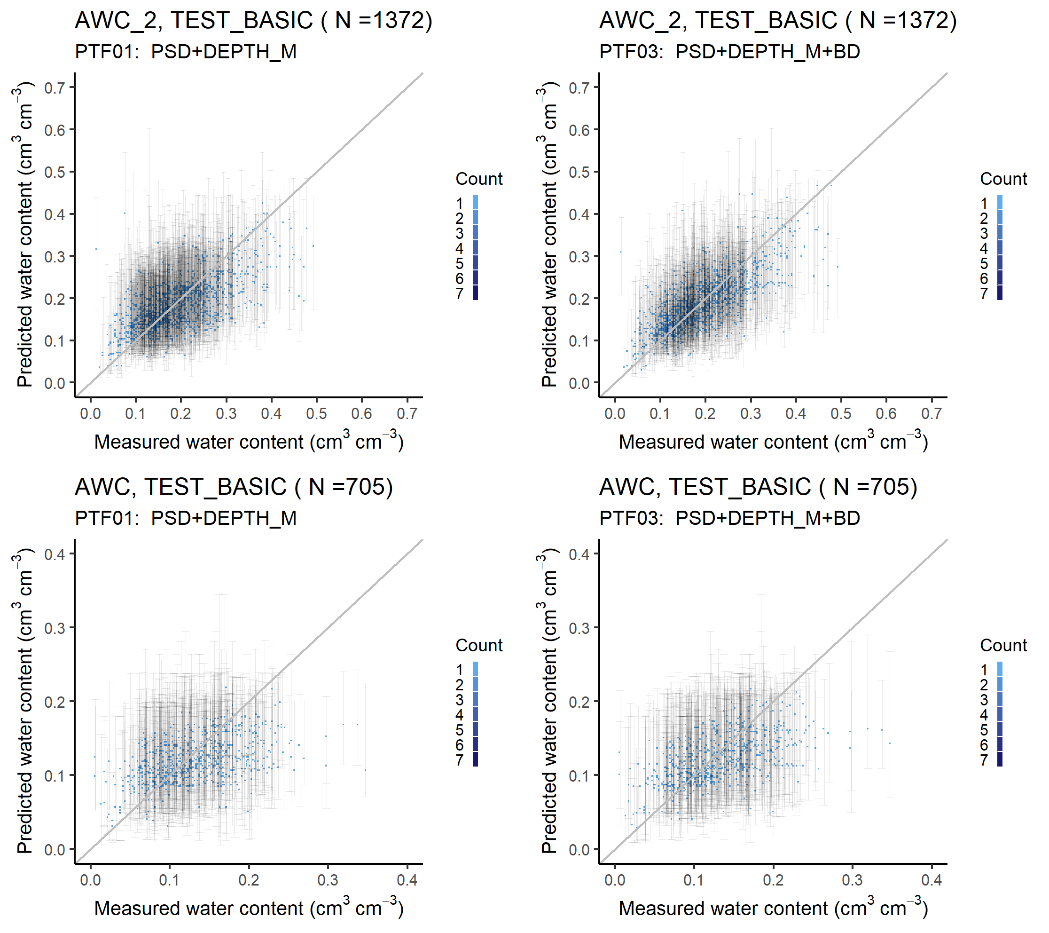 Figure S1. The scatter plot of the measured versus predicted plant available water content values of the worst and best performing PTF with 90% prediction interval on test datasets. AWC_2: plant available water content based on filed capacity at -100 cm matric potential head (PTF01 vs. PTF03); AWC: plant available water content based on filed capacity at -330 cm matric potential head (PTF01 vs. PTF03); PSD: particle size distribution (sand, 50–2000 μm; silt, 2–50 μm; clay, <2 μm (mass %)); DEPTH_M: mean soil depth (cm); BD: bulk density (g cm−3).Table S1. Performance of pedotransfer functions (PTF) by input combination on training and test datasets to predict the plant available water content of the soil (AWC_2) belonging to the -100 cm matric potential head. N: number of samples, RMSE: root mean square error (cm3 cm-3), and R2: determination coefficient, TEST_BASIC: samples with measured PSD, DEPTH, OC and BD; TEST_CHEM+: samples with measured PSD, DEPTH, OC, BD, CACO3, PH_H2O and CEC. Recommended PTFs are highlighted in bold.1PSD: particle size distribution (sand, 50–2000 μm; silt, 2–50 μm; clay, <2 μm (mass %)); DEPTH: mean soil depth (cm); OC: organic carbon content (mass %); BD: bulk density (g cm−3); CACO3: calcium carbonate content (mass %); PH_H2O: pH in water (-); CEC: cation exchange capacity (cmol (+) kg−1).2Different letters indicate significant differences at the 0.05 level between the accuracy of the methods based on the squared error; for example performance indicated with the letter c is significantly better than the one noted with letters b and a.Table S2. Performance of pedotransfer functions (PTF) by input combination on training and test datasets to predict the plant available water content of the soil (AWC) belonging to the -330 cm matric potential head. N: number of samples, RMSE: root mean square error (cm3 cm-3), and R2: determination coefficient, TEST_BASIC: samples with measured PSD, DEPTH, OC and BD; TEST_CHEM+: samples with measured PSD, DEPTH, OC, BD, CACO3, PH_H2O and CEC. Recommended PTFs are highlighted in bold.1PSD: particle size distribution (sand, 50–2000 μm; silt, 2–50 μm; clay, <2 μm (mass %)); DEPTH: mean soil depth (cm); OC: organic carbon content (mass %); BD: bulk density (g cm−3); CACO3: calcium carbonate content (mass %); PH_H2O: pH in water (-); CEC: cation exchange capacity (cmol (+) kg−1).2Different letters indicate significant differences at the 0.05 level between the accuracy of the methods based on the squared error;for example performance indicated with the letter c is significantly better than the one noted with letters b and a.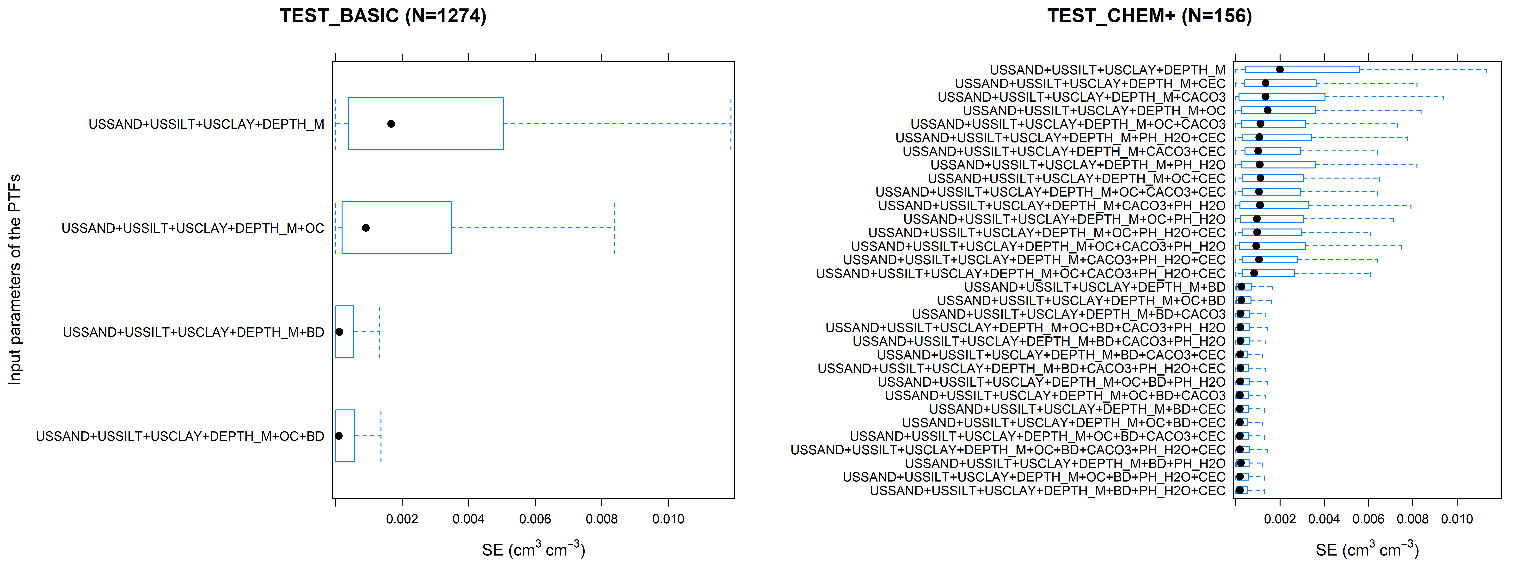 Figure S2. Squared error (SE) of the pedotransfer functions derived to predict water content at saturation (THS) computed on TEST_BASIC and TEST_CHEM+ set. USSAND: sand (50–2000 μm) content (mass %); USSILT: silt (2–50 μm) content (mass %), USCLAY: clay (<2 μm) content (mass %); DEPTH_M: mean soil depth (cm); OC: organic carbon content (mass %); BD: bulk density (g cm−3); CACO3: calcium carbonate content (mass %); PH_H2O: pH in water (-); CEC: cation exchange capacity (cmol (+) kg−1).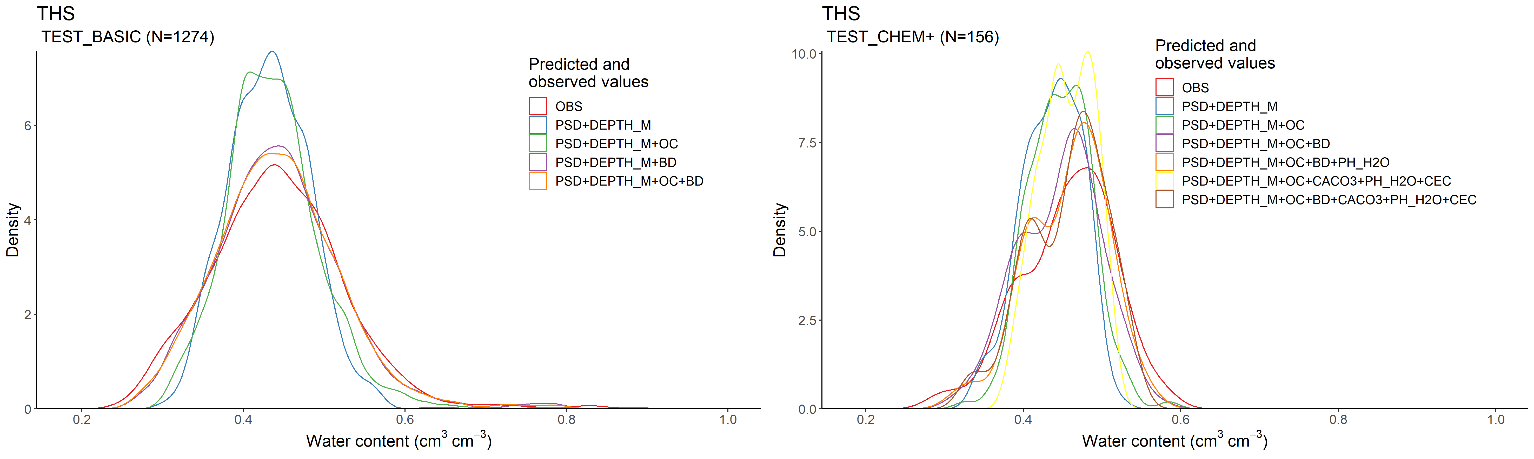 Figure S3. Density plot of observed (OBS) and predicted median (USSAND+USSILT+USCLAY+DEPTH_M+*) water content at saturation (THS) for selected pedotransfer functions, computed on TEST_BASIC and TEST_CHEM+ set. USSAND: sand (50–2000 μm) content (mass %); USSILT: silt (2–50 μm) content (mass %), USCLAY: clay (<2 μm) content (mass %); DEPTH_M: mean soil depth (cm); OC: organic carbon content (mass %); BD: bulk density (g cm−3); CACO3: calcium carbonate content (mass %); PH_H2O: pH in water (-); CEC: cation exchange capacity (cmol (+) kg−1).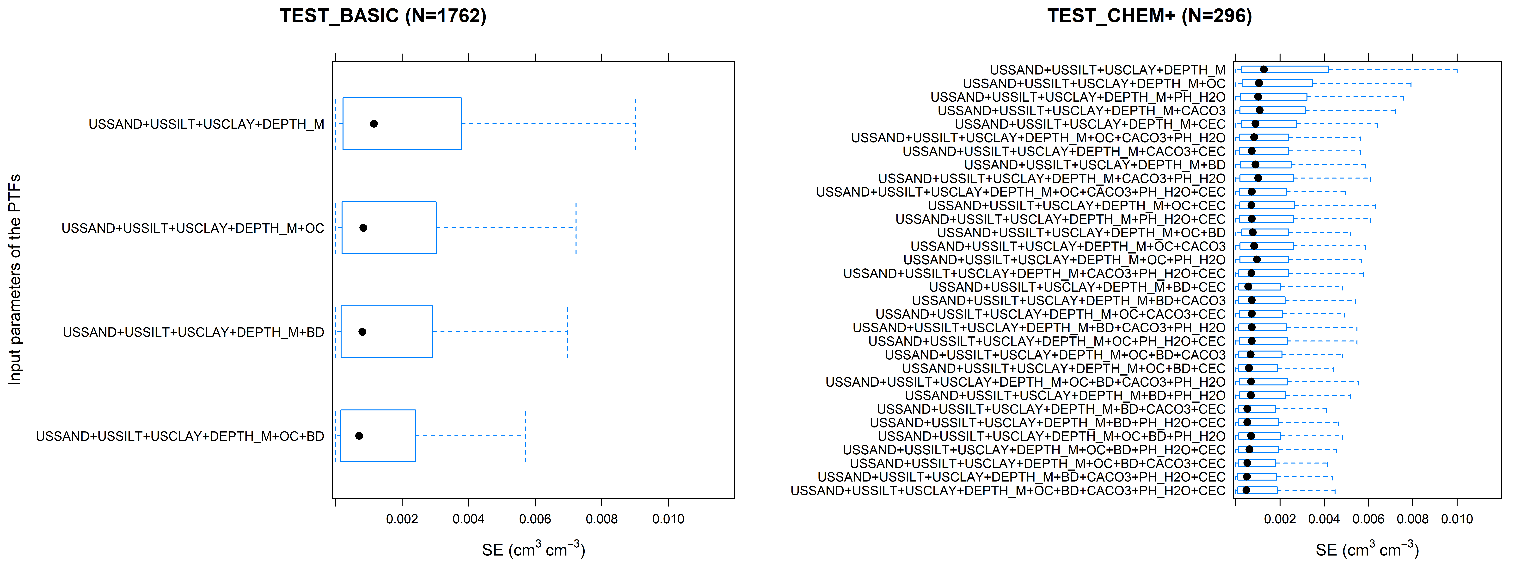 Figure S4. Squared error (SE) of the pedotransfer functions derived to predict water content at -100 cm matric potential head (FC_2) computed on TEST_BASIC and TEST_CHEM+ set. USSAND: sand (50–2000 μm) content (mass %); USSILT: silt (2–50 μm) content (mass %), USCLAY: clay (<2 μm) content (mass %); DEPTH_M: mean soil depth (cm); OC: organic carbon content (mass %); BD: bulk density (g cm−3); CACO3: calcium carbonate content (mass %); PH_H2O: pH in water (-); CEC: cation exchange capacity (cmol (+) kg−1).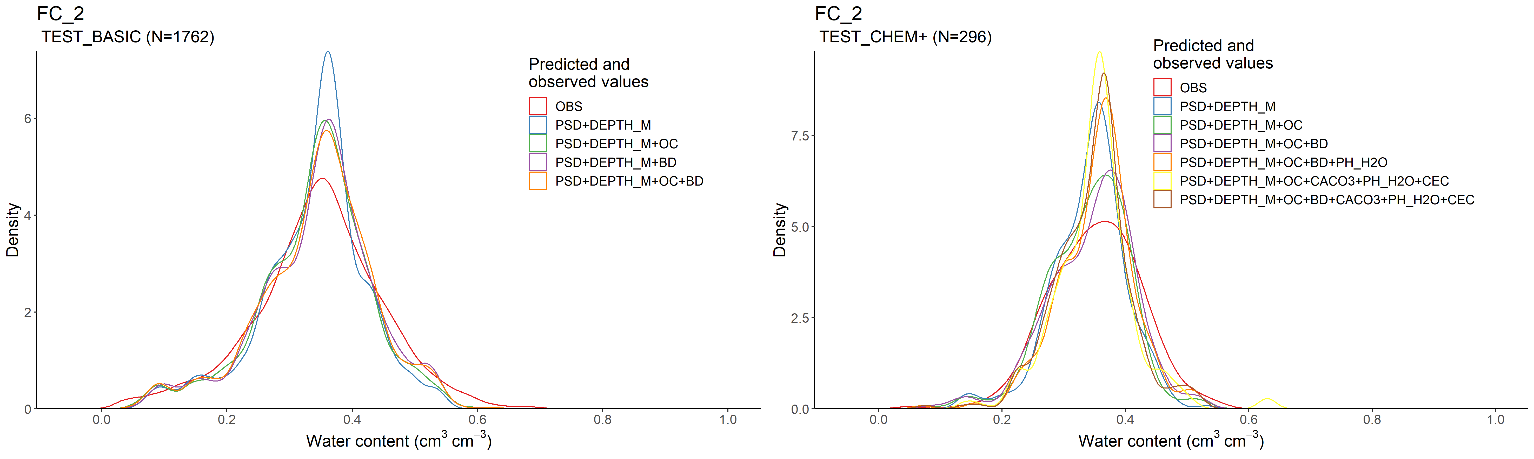 Figure S5. Density plot of observed (OBS) and predicted median (USSAND+USSILT+USCLAY+DEPTH_M+*) water content at -100 cm matric potential head (FC_2) for selected pedotransfer functions, computed on TEST_BASIC and TEST_CHEM+ set. USSAND: sand (50–2000 μm) content (mass %); USSILT: silt (2–50 μm) content (mass %), USCLAY: clay (<2 μm) content (mass %); DEPTH_M: mean soil depth (cm); OC: organic carbon content (mass %); BD: bulk density (g cm−3); CACO3: calcium carbonate content (mass %); PH_H2O: pH in water (-); CEC: cation exchange capacity (cmol (+) kg−1).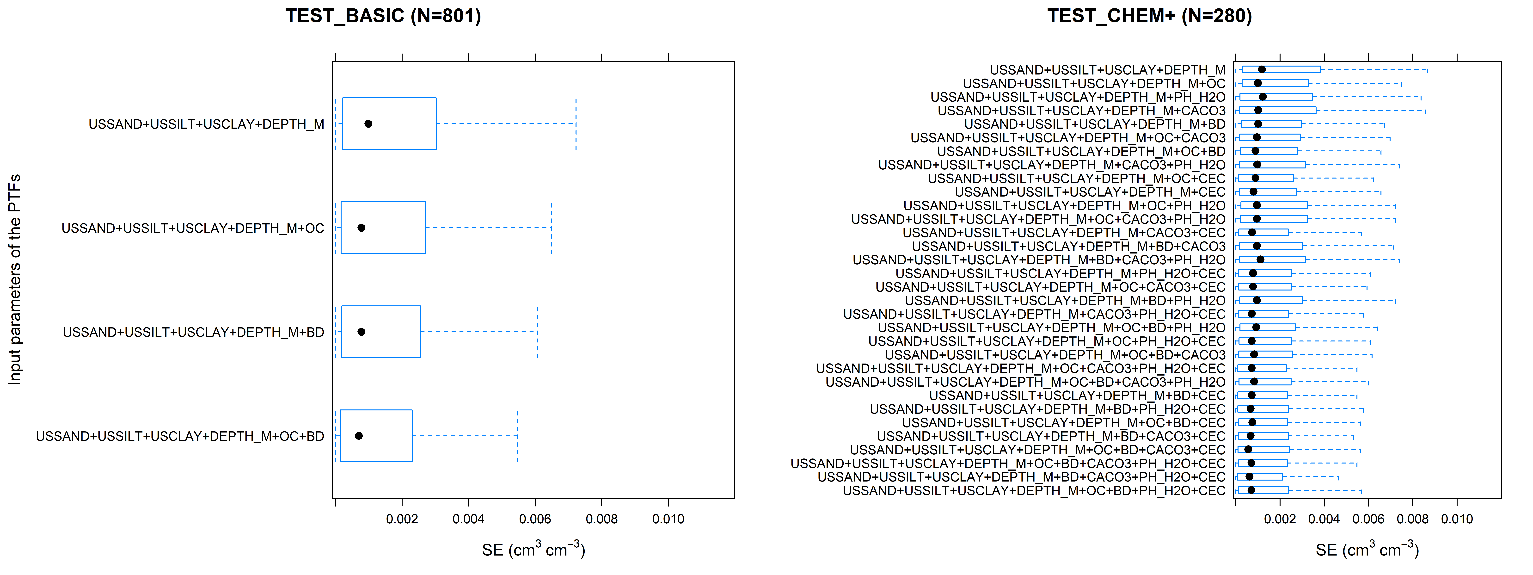 Figure S6. Squared error (SE) of the pedotransfer functions derived to predict water content at -330 cm matric potential head (FC) computed on TEST_BASIC and TEST_CHEM+ set. USSAND: sand (50–2000 μm) content (mass %); USSILT: silt (2–50 μm) content (mass %), USCLAY: clay (<2 μm) content (mass %); DEPTH_M: mean soil depth (cm); OC: organic carbon content (mass %); BD: bulk density (g cm−3); CACO3: calcium carbonate content (mass %); PH_H2O: pH in water (-); CEC: cation exchange capacity (cmol (+) kg−1).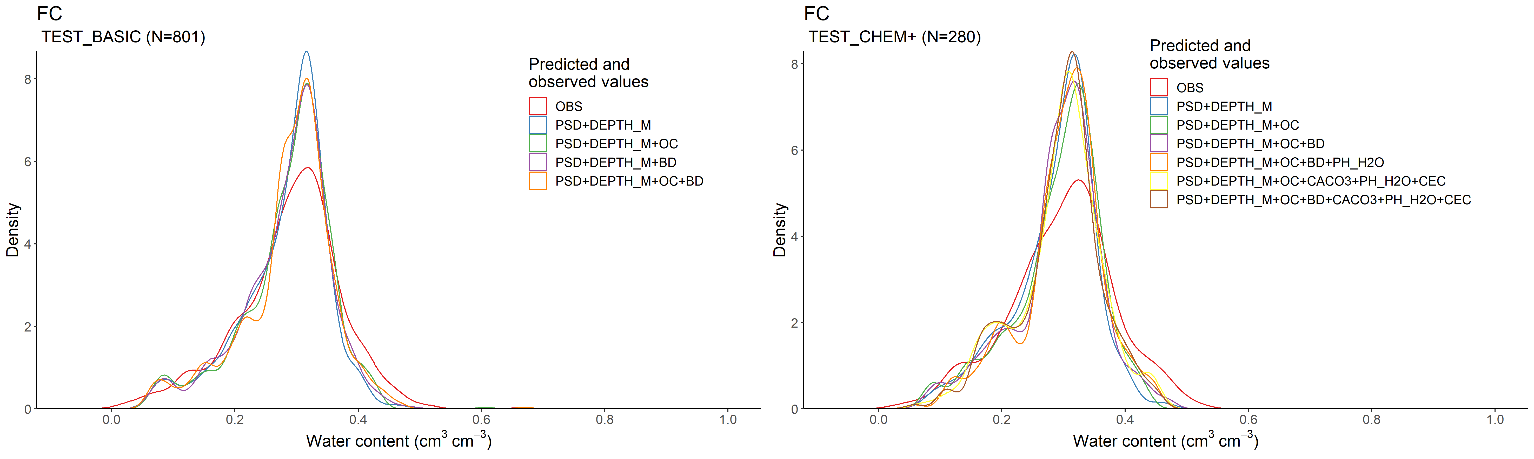 Figure S7. Density plot of observed (OBS) and predicted median (USSAND+USSILT+USCLAY+DEPTH_M+*) water content at -330 cm matric potential head (FC) for selected pedotransfer functions, computed on TEST_BASIC and TEST_CHEM+ set. USSAND: sand (50–2000 μm) content (mass %); USSILT: silt (2–50 μm) content (mass %), USCLAY: clay (<2 μm) content (mass %); DEPTH_M: mean soil depth (cm); OC: organic carbon content (mass %); BD: bulk density (g cm−3); CACO3: calcium carbonate content (mass %); PH_H2O: pH in water (-); CEC: cation exchange capacity (cmol (+) kg−1).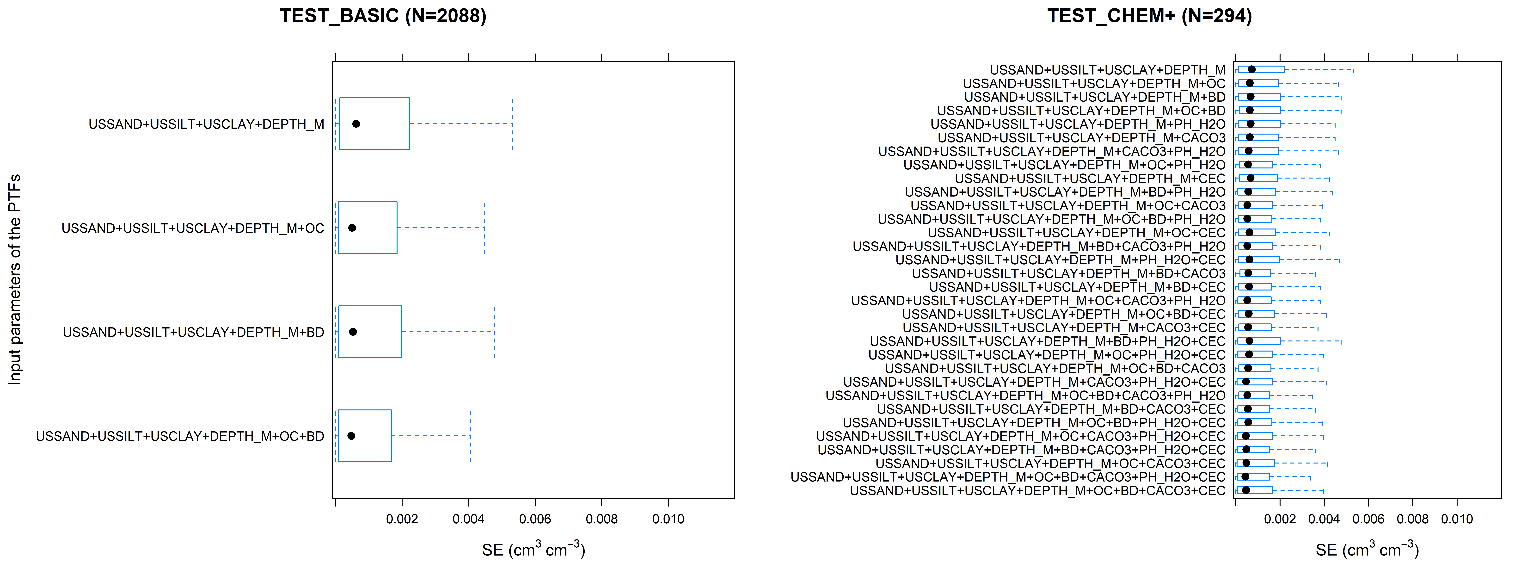 Figure S8. Squared error (SE) of the pedotransfer functions derived to predict water content at wilting point (WP) computed on TEST_BASIC and TEST_CHEM+ set. USSAND: sand (50–2000 μm) content (mass %); USSILT: silt (2–50 μm) content (mass %), USCLAY: clay (<2 μm) content (mass %); DEPTH_M: mean soil depth (cm); OC: organic carbon content (mass %); BD: bulk density (g cm−3); CACO3: calcium carbonate content (mass %); PH_H2O: pH in water (-); CEC: cation exchange capacity (cmol (+) kg−1).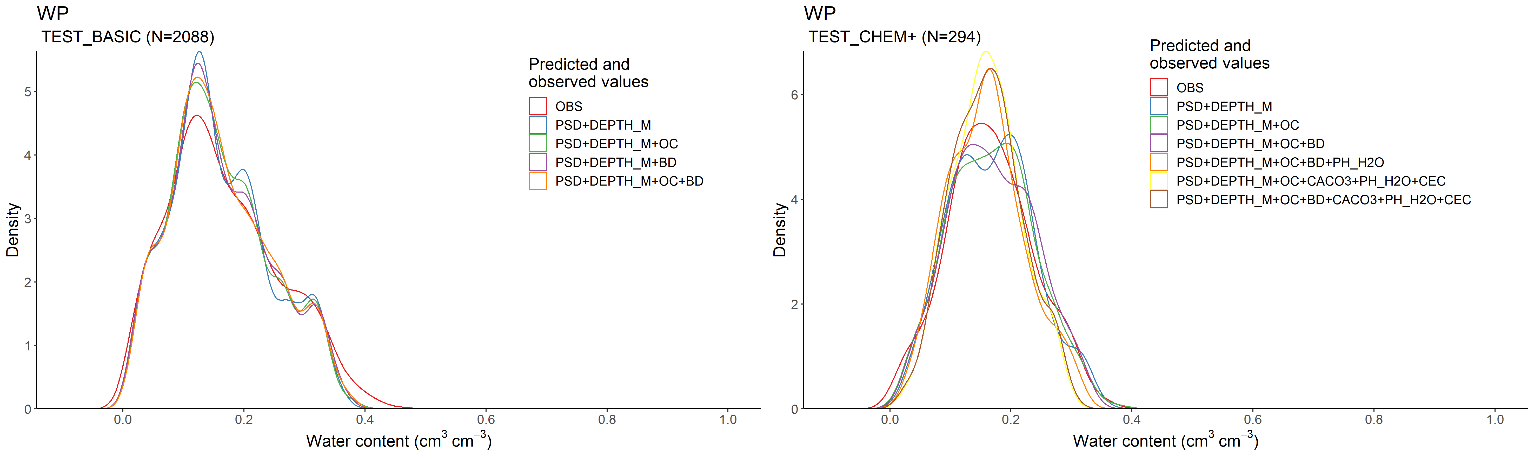 Figure S9. Density plot of observed (OBS) and predicted median (USSAND+USSILT+USCLAY+DEPTH_M+*) water content at wilting point (WP) for selected pedotransfer functions, computed on TEST_BASIC and TEST_CHEM+ set. USSAND: sand (50–2000 μm) content (mass %); USSILT: silt (2–50 μm) content (mass %), USCLAY: clay (<2 μm) content (mass %); DEPTH_M: mean soil depth (cm); OC: organic carbon content (mass %); BD: bulk density (g cm−3); CACO3: calcium carbonate content (mass %); PH_H2O: pH in water (-); CEC: cation exchange capacity (cmol (+) kg−1).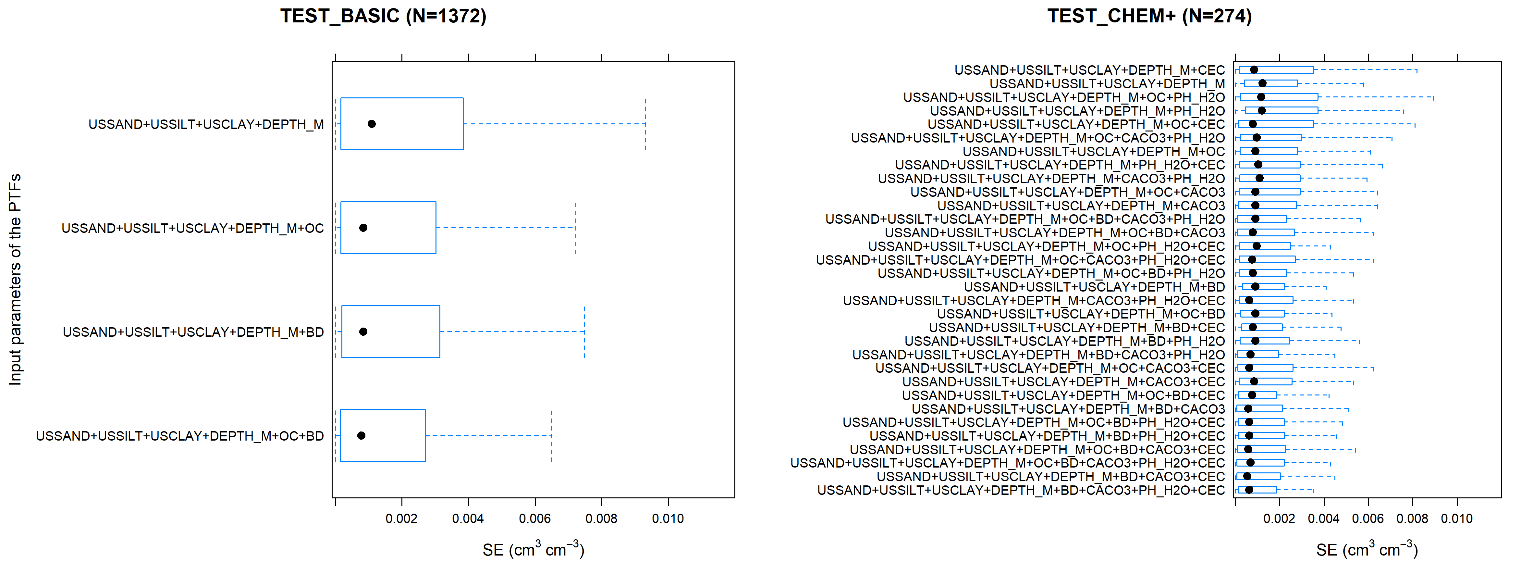 Figure S10. Squared error (SE) of the pedotransfer functions derived to predict plant available water content (AWC_2) considering field capacity at -100 matric potential head (FC_2), computed on TEST_BASIC and TEST_CHEM+ set. USSAND: sand (50–2000 μm) content (mass %); USSILT: silt (2–50 μm) content (mass %), USCLAY: clay (<2 μm) content (mass %); DEPTH_M: mean soil depth (cm); OC: organic carbon content (mass %); BD: bulk density (g cm−3); CACO3: calcium carbonate content (mass %); PH_H2O: pH in water (-); CEC: cation exchange capacity (cmol (+) kg−1).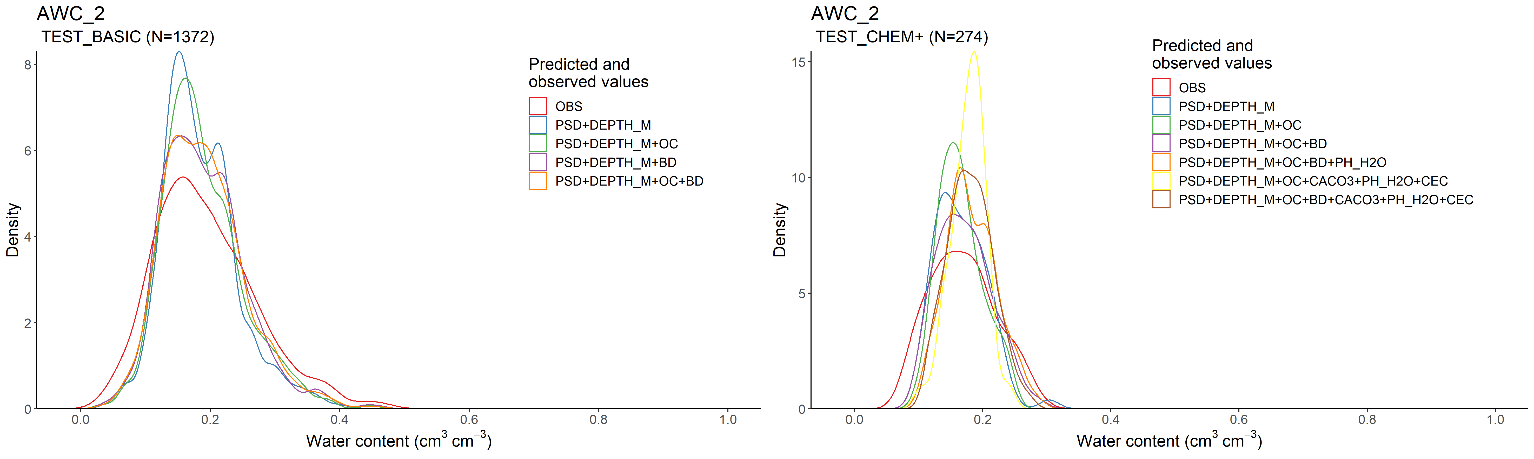 Figure S11. Density plot of observed (OBS) and predicted median (USSAND+USSILT+USCLAY+DEPTH_M+*) plant available water content (AWC_2) considering field capacity at -100 matric potential head (FC_2) for selected pedotransfer functions, computed on TEST_BASIC and TEST_CHEM+ set. USSAND: sand (50–2000 μm) content (mass %); USSILT: silt (2–50 μm) content (mass %), USCLAY: clay (<2 μm) content (mass %); DEPTH_M: mean soil depth (cm); OC: organic carbon content (mass %); BD: bulk density (g cm−3); CACO3: calcium carbonate content (mass %); PH_H2O: pH in water (-); CEC: cation exchange capacity (cmol (+) kg−1).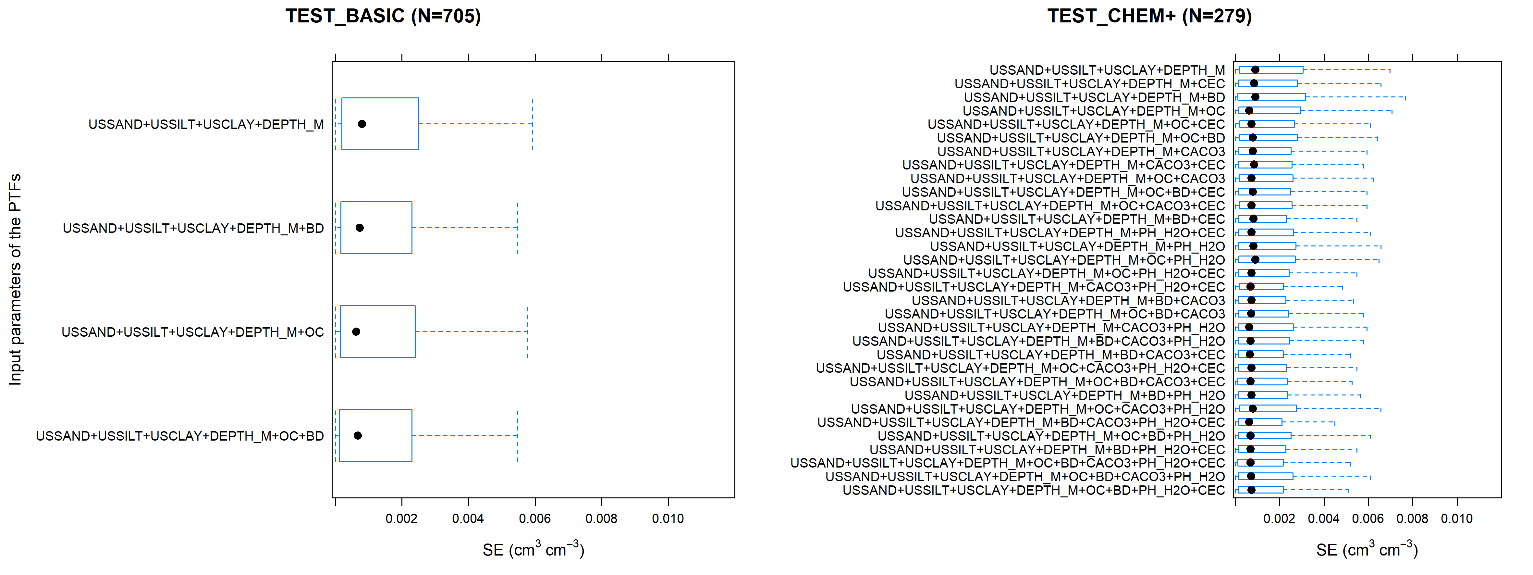 Figure S12. Squared error (SE) of the pedotransfer functions derived to predict plant available water content (AWC) considering field capacity at -330 matric potential head (FC), computed on TEST_BASIC and TEST_CHEM+ set. USSAND: sand (50–2000 μm) content (mass %); USSILT: silt (2–50 μm) content (mass %), USCLAY: clay (<2 μm) content (mass %); DEPTH_M: mean soil depth (cm); OC: organic carbon content (mass %); BD: bulk density (g cm−3); CACO3: calcium carbonate content (mass %); PH_H2O: pH in water (-); CEC: cation exchange capacity (cmol (+) kg−1).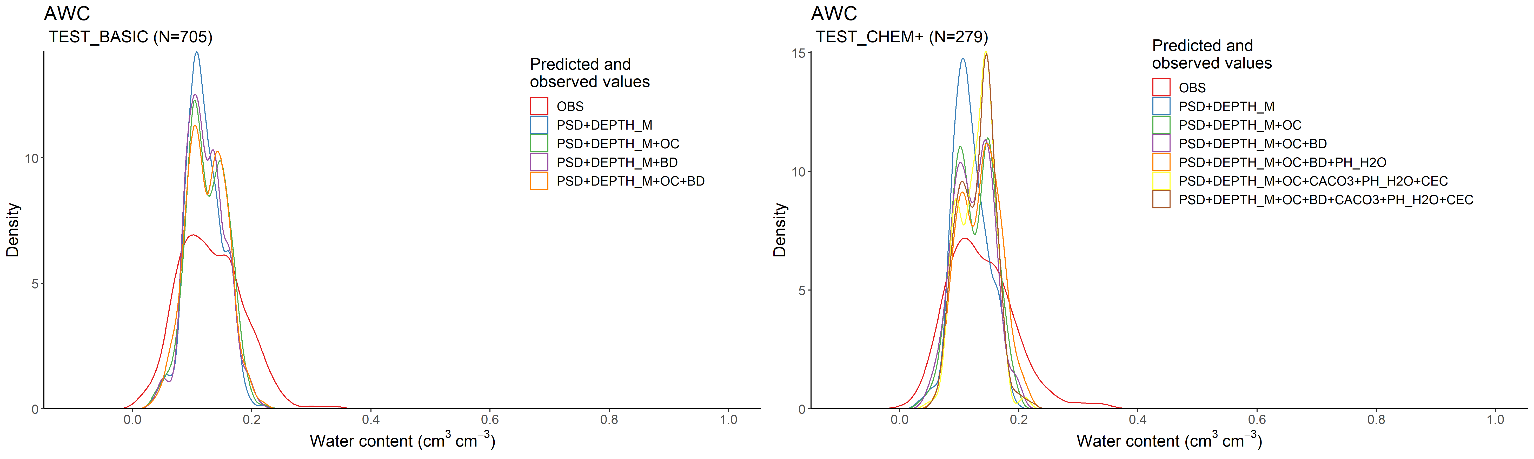 Figure S13. Density plot of observed (OBS) and predicted median (USSAND+USSILT+USCLAY+DEPTH_M+*) plant available water content (AWC) considering field capacity at -330 matric potential head (FC) for selected pedotransfer functions, computed on TEST_BASIC and TEST_CHEM+ set. USSAND: sand (50–2000 μm) content (mass %); USSILT: silt (2–50 μm) content (mass %), USCLAY: clay (<2 μm) content (mass %); DEPTH_M: mean soil depth (cm); OC: organic carbon content (mass %); BD: bulk density (g cm−3); CACO3: calcium carbonate content (mass %); PH_H2O: pH in water (-); CEC: cation exchange capacity (cmol (+) kg−1).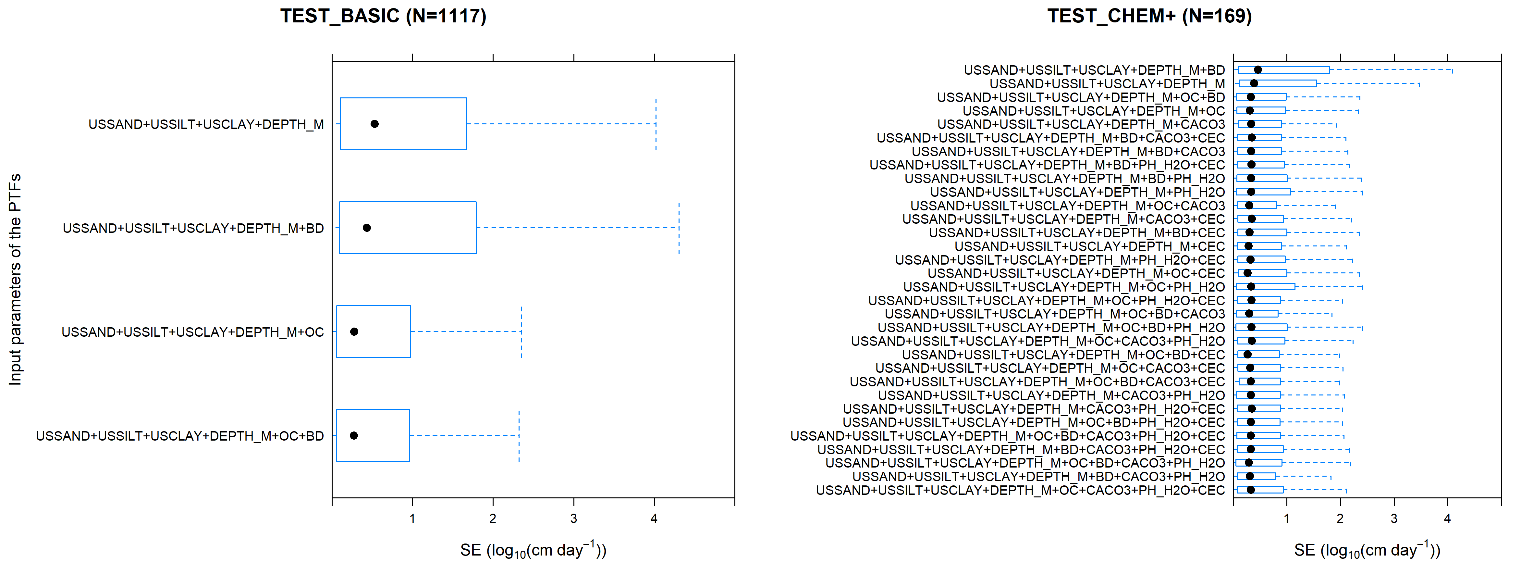 Figure S14. Squared error (SE) of the pedotransfer functions derived to predict saturated hydraulic conductivity (KS), computed on TEST_BASIC and TEST_CHEM+ set. USSAND: sand (50–2000 μm) content (mass %); USSILT: silt (2–50 μm) content (mass %), USCLAY: clay (<2 μm) content (mass %); DEPTH_M: mean soil depth (cm); OC: organic carbon content (mass %); BD: bulk density (g cm−3); CACO3: calcium carbonate content (mass %); PH_H2O: pH in water (-); CEC: cation exchange capacity (cmol (+) kg−1).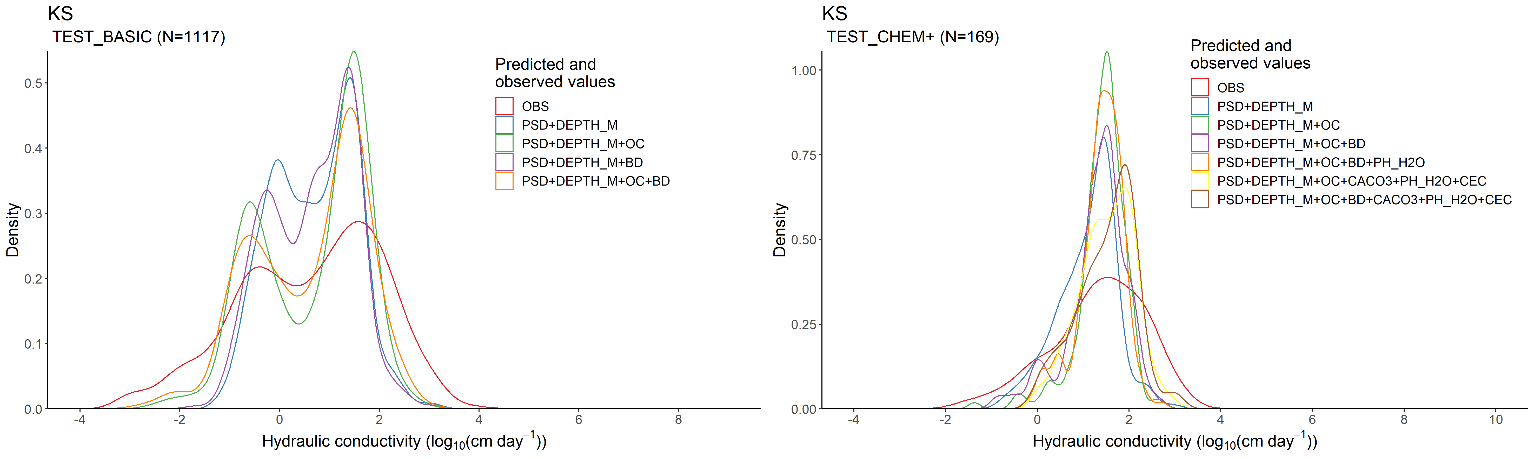 Figure S15. Density plot of observed (OBS) and predicted median (USSAND+USSILT+USCLAY+DEPTH_M+*) saturated hydraulic conductivity (KS) for selected pedotransfer functions, computed on TEST_BASIC and TEST_CHEM+ set. USSAND: sand (50–2000 μm) content (mass %); USSILT: silt (2–50 μm) content (mass %), USCLAY: clay (<2 μm) content (mass %); DEPTH_M: mean soil depth (cm); OC: organic carbon content (mass %); BD: bulk density (g cm−3); CACO3: calcium carbonate content (mass %); PH_H2O: pH in water (-); CEC: cation exchange capacity (cmol (+) kg−1).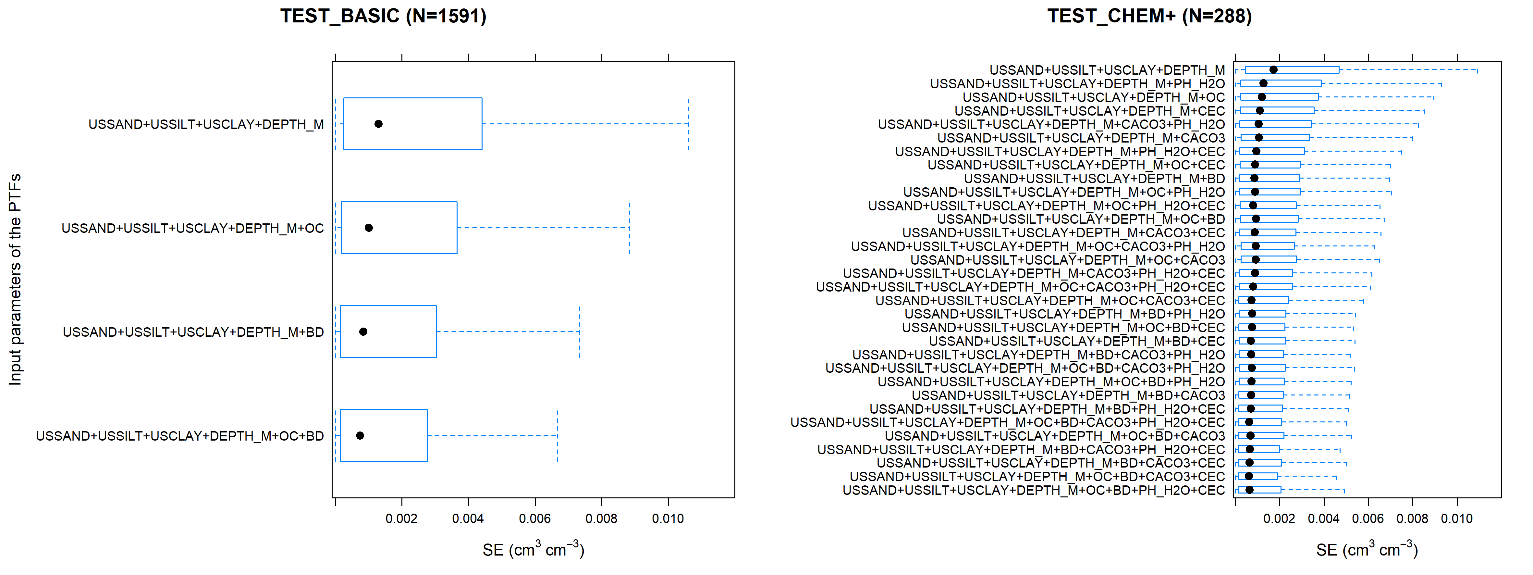 Figure S16. Squared error (SE) of the pedotransfer functions derived to predict parameters of the van Genuchten model for the description of the moisture retention curve (MRC), computed on TEST_BASIC and TEST_CHEM+ set. USSAND: sand (50–2000 μm) content (mass %); USSILT: silt (2–50 μm) content (mass %), USCLAY: clay (<2 μm) content (mass %); DEPTH_M: mean soil depth (cm); OC: organic carbon content (mass %); BD: bulk density (g cm−3); CACO3: calcium carbonate content (mass %); PH_H2O: pH in water (-); CEC: cation exchange capacity (cmol (+) kg−1).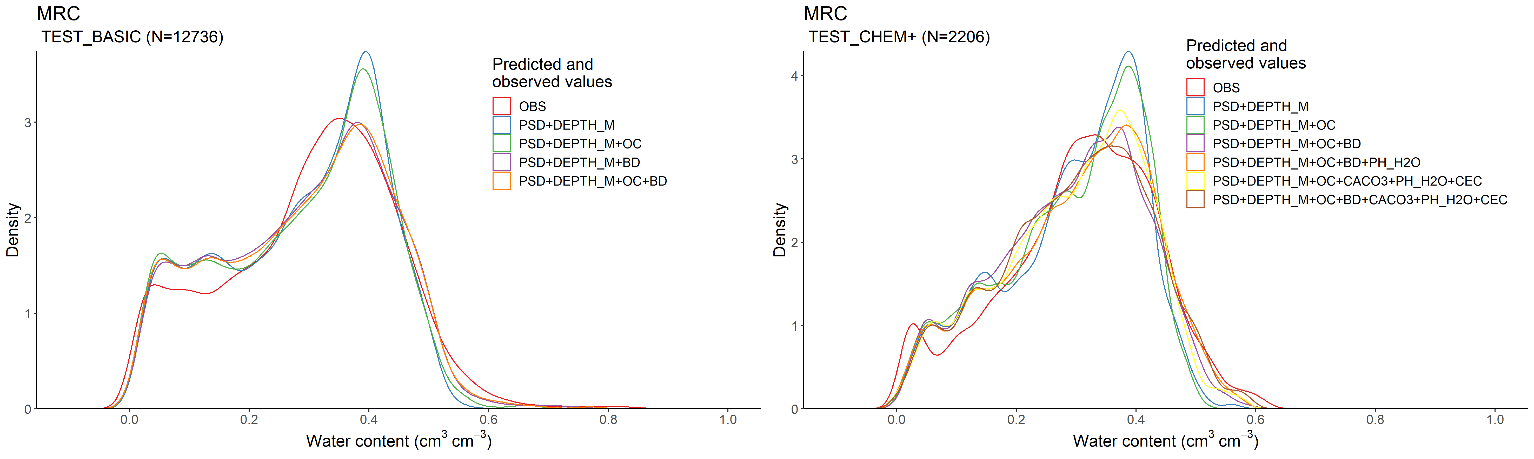 Figure S17. Density plot of observed (OBS) and predicted median (USSAND+USSILT+USCLAY+DEPTH_M+*) water retention values (MRC) computed based on the parameters of the van Genuchten model, computed on TEST_BASIC and TEST_CHEM+ set. Predicted values of those PTFs are shown which use the most often available predictor variables. USSAND: sand (50–2000 μm) content (mass %); USSILT: silt (2–50 μm) content (mass %), USCLAY: clay (<2 μm) content (mass %); DEPTH_M: mean soil depth (cm); OC: organic carbon content (mass %); BD: bulk density (g cm−3); CACO3: calcium carbonate content (mass %); PH_H2O: pH in water (-); CEC: cation exchange capacity (cmol (+) kg−1).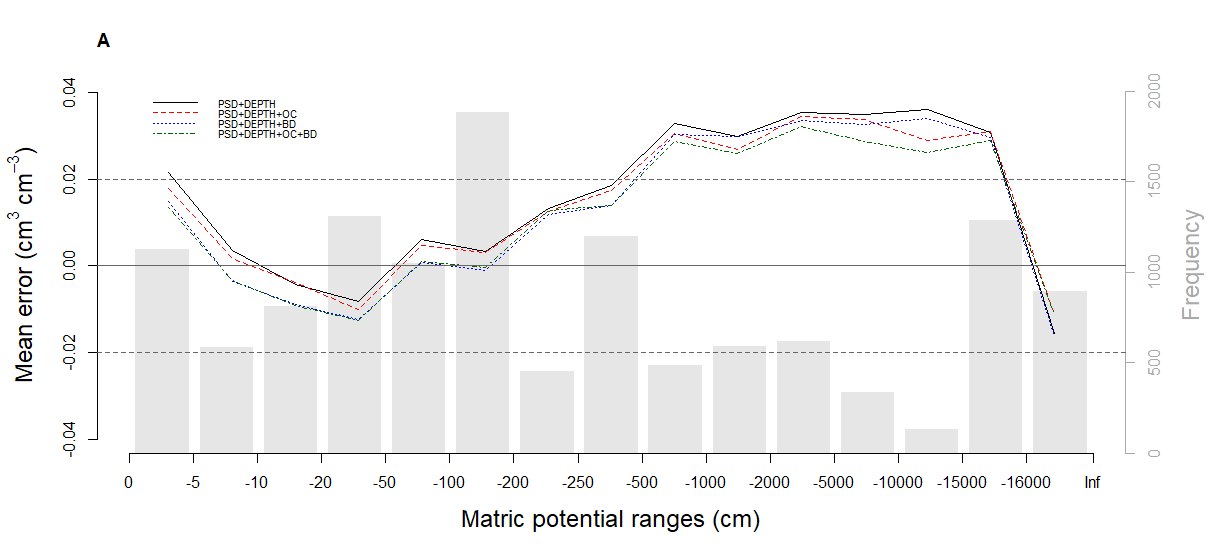 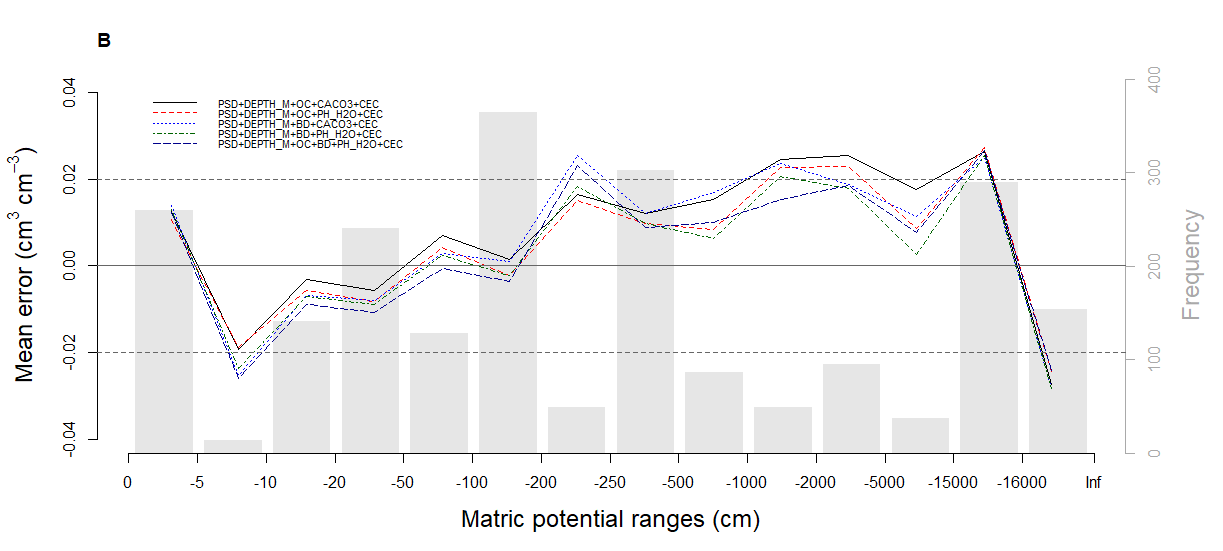 Figure S18. Mean error of the pedotransfer functions derived to predict parameters of the van Genuchten model for the description of the moisture retention curve, computed on TEST_BASIC (N = 1591) (A) and TEST_CHEM+ (N = 288) (B) sets by matric potential head values.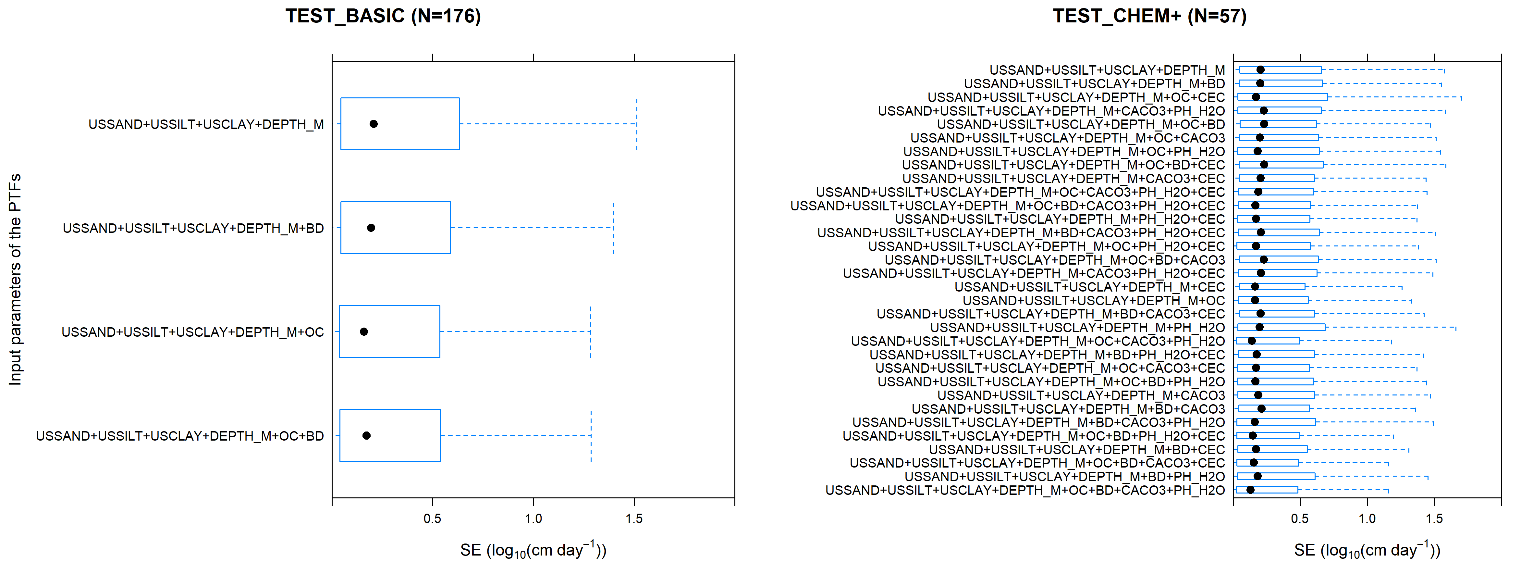 Figure S19. Squared error (SE) of the pedotransfer functions derived to predict parameters of the Mualem-van Genuchten model for the description of the hydraulic conductivity curve (HCC), computed on TEST_BASIC and TEST_CHEM+ set. USSAND: sand (50–2000 μm) content (mass %); USSILT: silt (2–50 μm) content (mass %), USCLAY: clay (<2 μm) content (mass %); DEPTH_M: mean soil depth (cm); OC: organic carbon content (mass %); BD: bulk density (g cm−3); CACO3: calcium carbonate content (mass %); PH_H2O: pH in water (-); CEC: cation exchange capacity (cmol (+) kg−1).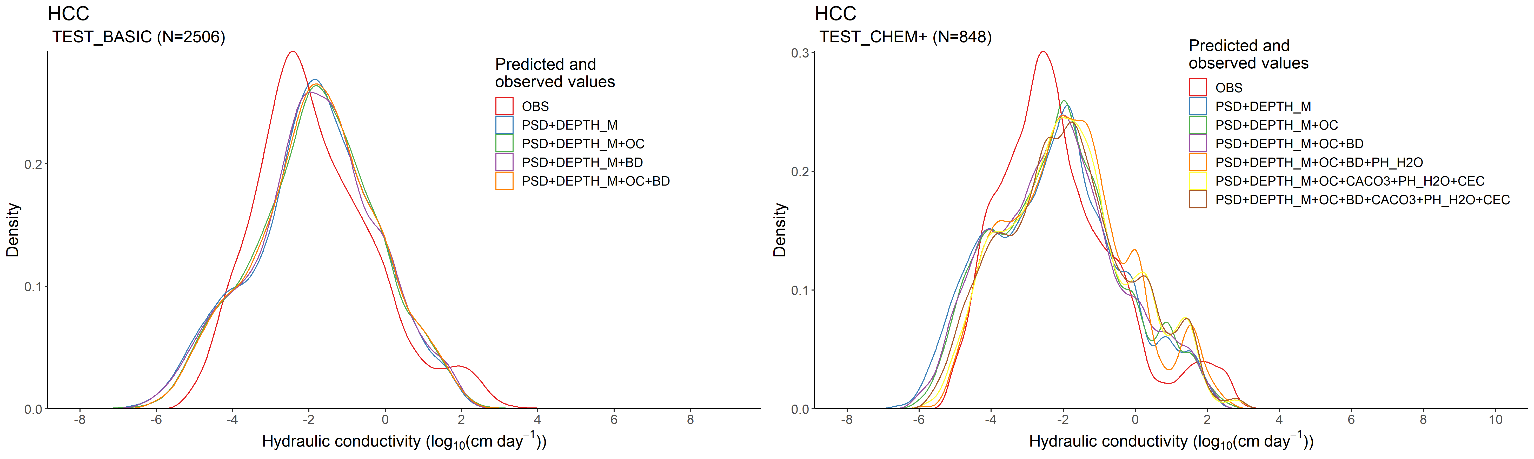 Figure S20. Density plot of observed (OBS) and predicted median (USSAND+USSILT+USCLAY+DEPTH_M+*) hydraulic conductivity values (HCC) computed based on the parameters of the Mualem-van Genuchten model, computed on TEST_BASIC and TEST_CHEM+ set. Predicted values of those PTFs are shown which use the most often available predictor variables. USSAND: sand (50–2000 μm) content (mass %); USSILT: silt (2–50 μm) content (mass %), USCLAY: clay (<2 μm) content (mass %); DEPTH_M: mean soil depth (cm); OC: organic carbon content (mass %); BD: bulk density (g cm−3); CACO3: calcium carbonate content (mass %); PH_H2O: pH in water (-); CEC: cation exchange capacity (cmol (+) kg−1).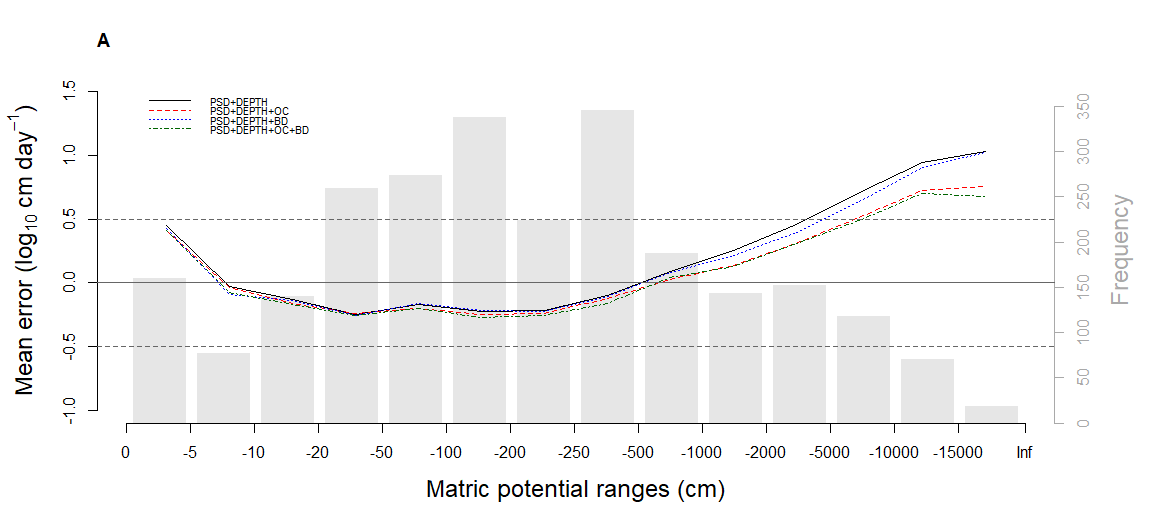 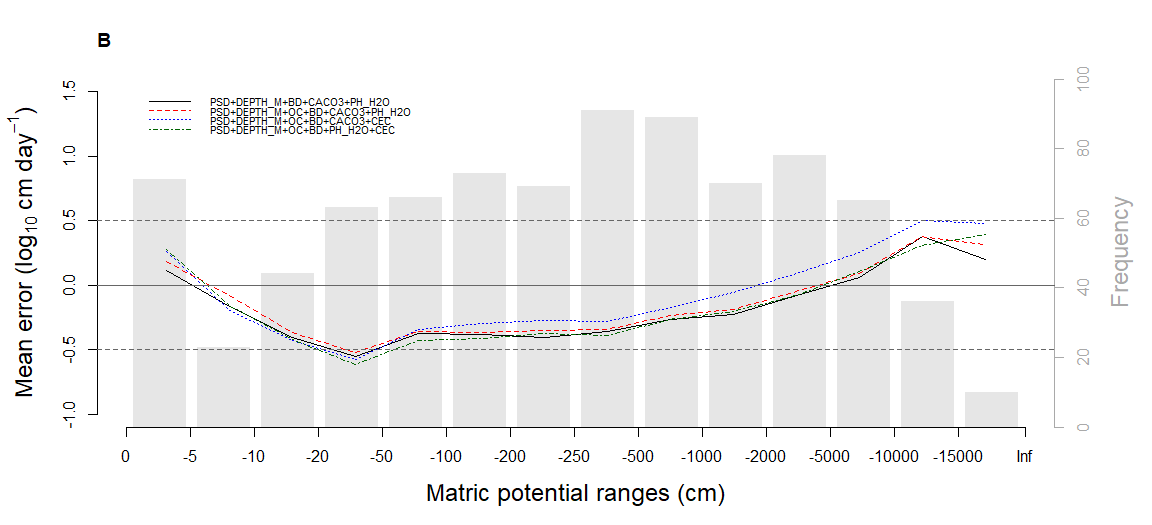 Figure S21. Mean error of the pedotransfer functions derived to predict parameters of the Mualem-van Genuchten model for the description of the hydraulic conductivity curve, computed on TEST_BASIC (N = 176) (A) and TEST_CHEM+ (N = 57) (B) sets by matric potential head values.Table S3. List of recommended pedotransfer functions (PTFs) by predicted soil hydraulic property and available predictor variables.1PSD: particle size distribution (sand, 50–2000 μm; silt, 2–50 μm; clay, <2 μm (mass %)); DEPTH: mean soil depth (cm); OC: organic carbon content (mass %); BD: bulk density (g cm−3); CACO3: calcium carbonate content (mass %); PH_H2O: pH in water (-); CEC: cation exchange capacity (cmol (+) kg−1). 2THS: saturated water content (pF 0); FC_2: water content at -100 cm matric potential head (pF 2.0); FC: water content at -330 cm matric potential head (pF 2.5); AWC_2: plant available water content based on FC_2; AWC: plant available water content based on FC; WP: water content at wilting point (pF 4.2); KS: saturated hydraulic conductivity; VG: parameters of the van Genuchten model; MVG: parameters of the Mualem – van Genuchten model; TEST_BASIC: samples with measured PSD, DEPTH, OC and BD; TEST_CHEM+: samples with measured PSD, DEPTH, OC, BD, CACO3, PH_H2O and CEC.Name of PTF in euptfv2Predictor variables1Training setTraining setTraining setTest setTest setTest setSign. difference2Sign. difference2Recommended PTFName of PTF in euptfv2Predictor variables1NRMSE R2NRMSER2TEST_BASIC setTEST_CHEM+ setRecommended PTFPTF01PSD+DEPTH35280.0620.44613720.0600.432aabPTF01PTF02PSD+DEPTH+OC32080.0550.54013720.0540.544babcdPTF02PTF03PSD+DEPTH+BD34720.0540.58113720.0530.552babcdPTF03PTF04PSD+DEPTH+CACO315480.0500.3262740.0550.219-abcdPTF01PTF05PSD+DEPTH+PH_H2O18490.0580.4632740.0550.216-aPTF01PTF06PSD+DEPTH+CEC15500.0590.5122740.0600.050-abcdPTF01PTF07PSD+DEPTH+OC+BD31970.0510.60913720.0510.588babcdPTF03PTF08PSD+DEPTH+OC+CACO314640.0480.3532740.0530.257-abcdPTF02PTF09PSD+DEPTH+OC+PH_H2O16150.0550.4902740.0530.270-abcPTF02PTF10PSD+DEPTH+OC+CEC13580.0540.5632740.0530.278-abcdPTF02PTF11PSD+DEPTH+BD+CACO315450.0440.4702740.0480.396-dPTF03PTF12PSD+DEPTH+BD+PH_H2O17960.0520.5652740.0480.406-abcdPTF03PTF13PSD+DEPTH+BD+CEC14980.0530.5982740.0480.398-abcdPTF03PTF14PSD+DEPTH+CACO3+PH_H2O11950.0510.3412740.0520.284-abcdPTF01PTF15PSD+DEPTH+CACO3+CEC7260.0500.2862740.0520.303-abcdPTF01PTF16PSD+DEPTH+PH_H2O+CEC12550.0580.5392740.0510.331-abcdPTF01PTF17PSD+DEPTH+OC+BD+CACO314640.0440.4652740.0480.390-bcdPTF03PTF18PSD+DEPTH+OC+BD+PH_H2O16070.0510.5562740.0480.407-abcdPTF03PTF19PSD+DEPTH+OC+BD+CEC13490.0520.5932740.0460.441-abcdPTF03PTF20PSD+DEPTH+OC+CACO3+PH_H2O11300.0500.3672740.0510.309-abcdPTF02PTF21PSD+DEPTH+OC+CACO3+CEC6830.0490.3052740.0500.359-abcdPTF02PTF22PSD+DEPTH+OC+PH_H2O+CEC10670.0540.5612740.0490.367-abcdPTF02PTF23PSD+DEPTH+BD+CACO3+PH_H2O11920.0460.4712740.0490.375-bcdPTF03PTF24PSD+DEPTH+BD+CACO3+CEC7250.0450.4202740.0460.444-dPTF03PTF25PSD+DEPTH+BD+PH_H2O+CEC12040.0520.6212740.0460.456-abcdPTF03PTF26PSD+DEPTH+CACO3+PH_H2O+CEC6840.0490.3182740.0480.388-abcdPTF01PTF27PSD+DEPTH+OC+BD+CACO3+PH_H2O11300.0450.4752740.0490.367-abcdPTF03PTF28PSD+DEPTH+OC+BD+CACO3+CEC6830.0450.4082740.0450.466-bcdPTF03PTF29PSD+DEPTH+OC+BD+PH_H2O+CEC10590.0520.6032740.0450.473-bcdPTF03PTF30PSD+DEPTH+OC+CACO3+PH_H2O+CEC6410.0490.3302740.0480.393-abcdPTF02PTF31PSD+DEPTH+BD+CACO3+PH_H2O+CEC6830.0440.4502740.0450.480-cdPTF03PTF32PSD+DEPTH+OC+BD+CACO3+PH_H2O+CEC6410.0450.4252740.0450.471-cdPTF03Name of PTF in euptf euptfv2Predictor variables1Training setTraining setTraining setTest setTest setTest setSign. difference2Sign. difference2Recommended PTFName of PTF in euptf euptfv2Predictor variables1NRMSE R2NRMSER2TEST_BASIC setTEST_CHEM+ setRecommended PTFPTF01PSD+DEPTH18630.0420.3127050.0480.196aaPTF01PTF02PSD+DEPTH+OC16500.0410.3377050.0450.288abaPTF01PTF03PSD+DEPTH+BD18490.0400.3747050.0450.285abaPTF01PTF04PSD+DEPTH+CACO315310.0400.3662790.0500.199-aPTF01PTF05PSD+DEPTH+PH_H2O12450.0420.3442790.0480.238-aPTF01PTF06PSD+DEPTH+CEC10920.0410.3562790.0530.078-aPTF01PTF07PSD+DEPTH+OC+BD16450.0400.3817050.0430.337baPTF03PTF08PSD+DEPTH+OC+CACO313360.0410.3452790.0490.219-aPTF01PTF09PSD+DEPTH+OC+PH_H2O10740.0420.3452790.0480.242-aPTF01PTF10PSD+DEPTH+OC+CEC9980.0390.4132790.0510.147-aPTF01PTF11PSD+DEPTH+BD+CACO315220.0380.4282790.0480.258-aPTF01PTF12PSD+DEPTH+BD+PH_H2O12360.0390.4292790.0470.287-aPTF01PTF13PSD+DEPTH+BD+CEC10880.0380.4292790.0490.231-aPTF01PTF14PSD+DEPTH+CACO3+PH_H2O12300.0410.3762790.0470.263-aPTF01PTF15PSD+DEPTH+CACO3+CEC7910.0410.3662790.0490.214-aPTF01PTF16PSD+DEPTH+PH_H2O+CEC7390.0420.3212790.0480.237-aPTF01PTF17PSD+DEPTH+OC+BD+CACO313340.0390.3992790.0480.262-aPTF03PTF18PSD+DEPTH+OC+BD+PH_H2O10720.0400.3932790.0470.293-aPTF03PTF19PSD+DEPTH+OC+BD+CEC9950.0380.4322790.0490.223-aPTF03PTF20PSD+DEPTH+OC+CACO3+PH_H2O10590.0420.3622790.0470.289-aPTF01PTF21PSD+DEPTH+OC+CACO3+CEC7070.0410.3582790.0490.229-aPTF01PTF22PSD+DEPTH+OC+PH_H2O+CEC6600.0410.3392790.0480.253-aPTF01PTF23PSD+DEPTH+BD+CACO3+PH_H2O12210.0390.4422790.0470.267-aPTF01PTF24PSD+DEPTH+BD+CACO3+CEC7880.0390.4052790.0470.269-aPTF01PTF25PSD+DEPTH+BD+PH_H2O+CEC7360.0390.4022790.0460.307-aPTF01PTF26PSD+DEPTH+CACO3+PH_H2O+CEC7320.0400.4052790.0480.254-aPTF01PTF27PSD+DEPTH+OC+BD+CACO3+PH_H2O10570.0400.4152790.0460.312-aPTF03PTF28PSD+DEPTH+OC+BD+CACO3+CEC7050.0400.3832790.0470.277-aPTF03PTF29PSD+DEPTH+OC+BD+PH_H2O+CEC6580.0400.3852790.0460.315-aPTF03PTF30PSD+DEPTH+OC+CACO3+PH_H2O+CEC6530.0400.3952790.0470.274-aPTF01PTF31PSD+DEPTH+BD+CACO3+PH_H2O+CEC7290.0390.4312790.0470.290-aPTF01PTF32PSD+DEPTH+OC+BD+CACO3+PH_H2O+CEC6510.0390.4032790.0460.307-aPTF03Predictor variables1Recommended PTFs2Recommended PTFs2Recommended PTFs2Recommended PTFs2Recommended PTFs2Recommended PTFs2Recommended PTFs2Recommended PTFs2Recommended PTFs2Predictor variables1THSFC_2FCWPAWC_2AWCKSVGMVGPSD+DEPTH_MPTF01PTF01PTF01PTF01PTF01PTF01PTF01PTF01PTF01PSD+DEPTH_M+OCPTF02PTF02PTF02PTF02PTF02PTF01PTF02PTF02PTF02PSD+DEPTH_M+BDPTF03PTF03PTF01PTF01PTF03PTF01PTF01PTF03PTF01PSD+DEPTH_M+CACO3PTF04PTF01PTF01PTF01PTF01PTF01PTF01PTF04PTF04PSD+DEPTH_M+PH_H2OPTF05PTF01PTF01PTF01PTF01PTF01PTF01PTF05PTF05PSD+DEPTH_M+CECPTF01PTF01PTF06PTF01PTF01PTF01PTF01PTF06PTF06PSD+DEPTH_M+OC+BDPTF03PTF03PTF02PTF02PTF03PTF03PTF02PTF07PTF02PSD+DEPTH_M+OC+CACO3PTF02PTF02PTF02PTF07PTF02PTF01PTF02PTF08PTF02PSD+DEPTH_M+OC+PH_H2OPTF02PTF02PTF02PTF07PTF02PTF01PTF02PTF09PTF02PSD+DEPTH_M+OC+CECPTF02PTF06PTF02PTF07PTF02PTF01PTF02PTF10PTF02PSD+DEPTH_M+BD+CACO3PTF03PTF03PTF03PTF01PTF03PTF01PTF01PTF11PTF04PSD+DEPTH_M+BD+PH_H2OPTF03PTF03PTF03PTF01PTF03PTF01PTF05PTF12PTF12PSD+DEPTH_M+BD+CECPTF03PTF13PTF06PTF01PTF03PTF01PTF01PTF13PTF13PSD+DEPTH_M+CACO3+PH_H2OPTF05PTF05PTF04PTF01PTF01PTF01PTF05PTF14PTF04PSD+DEPTH_M+CACO3+CECPTF04PTF04PTF04PTF01PTF01PTF01PTF01PTF15PTF04PSD+DEPTH_M+PH_H2O+CECPTF05PTF05PTF06PTF01PTF01PTF01PTF01PTF16PTF06PSD+DEPTH_M+OC+BD+CACO3PTF03PTF07PTF02PTF07PTF03PTF03PTF02PTF11PTF02PSD+DEPTH_M+OC+BD+PH_H2OPTF03PTF07PTF02PTF07PTF03PTF03PTF02PTF12PTF02PSD+DEPTH_M+OC+BD+CECPTF03PTF13PTF07PTF07PTF03PTF03PTF02PTF13PTF02PSD+DEPTH_M+OC+CACO3+PH_H2OPTF02PTF02PTF02PTF07PTF02PTF01PTF02PTF09PTF20PSD+DEPTH_M+OC+CACO3+CECPTF02PTF08PTF04PTF08PTF02PTF01PTF02PTF21PTF21PSD+DEPTH_M+OC+PH_H2O+CECPTF02PTF09PTF09PTF07PTF02PTF01PTF02PTF22PTF02PSD+DEPTH_M+BD+CACO3+PH_H2OPTF03PTF03PTF03PTF01PTF03PTF01PTF05PTF11PTF23PSD+DEPTH_M+BD+CACO3+CECPTF03PTF11PTF11PTF01PTF03PTF01PTF01PTF24PTF04PSD+DEPTH_M+BD+PH_H2O+CECPTF03PTF12PTF11PTF01PTF03PTF01PTF05PTF25PTF12PSD+DEPTH_M+CACO3+PH_H2O+CECPTF05PTF05PTF14PTF05PTF01PTF01PTF05PTF15PTF04PSD+DEPTH_M+OC+BD+CACO3+PH_H2OPTF03PTF07PTF02PTF07PTF03PTF03PTF02PTF11PTF27PSD+DEPTH_M+OC+BD+CACO3+CECPTF03PTF11PTF07PTF17PTF03PTF03PTF02PTF24PTF28PSD+DEPTH_M+OC+BD+PH_H2O+CECPTF03PTF12PTF07PTF07PTF03PTF03PTF02PTF29PTF29PSD+DEPTH_M+OC+CACO3+PH_H2O+CECPTF02PTF09PTF08PTF07PTF02PTF01PTF02PTF21PTF20PSD+DEPTH_M+BD+CACO3+PH_H2O+CECPTF03PTF11PTF06PTF05PTF03PTF01PTF05PTF24PTF12PSD+DEPTH_M+OC+BD+CACO3+PH_H2O+CECPTF03PTF18PTF07PTF09PTF03PTF03PTF02PTF29PTF27 